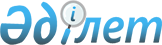 Солтүстік Қазақстан облысы Есіл ауданы мәслихатының 2022 жылғы 30 желтоқсандағы № 26/304 "2023-2025 жылдарға арналған Солтүстік Қазақстан облысы Есіл ауданы Николаевка ауылдық округінің бюджетін бекіту туралы" шешіміне өзгерістер енгізу туралыСолтүстік Қазақстан облысы Есіл ауданы мәслихатының 2023 жылғы 5 қазандағы № 9/112 шешімі
      Солтүстік Қазақстан облысы Есіл ауданының мәслихаты ШЕШІМ ҚАБЫЛДАДЫ:
      1. "Солтүстік Қазақстан облысы Есіл ауданы Николаевка ауылдық округінің 2023-2025 жылдарға арналған бюджетін бекіту туралы" Солтүстік Қазақстан облысы Есіл ауданы мәслихатының 2022 жылғы 30 желтоқсандағы № 26/304 шешіміне келесі өзгерістер енгізілсін:
      1-тармақ жаңа редакцияда жазылсын:
       "1. Солтүстік Қазақстан облысы Есіл ауданы Николаевка ауылдық округінің 2023-2025 жылдарға арналған бюджеті сәйкесінше 1, 2, 3 - қосымшаларға сәйкес, соның ішінде 2023 жылға келесі көлемдерде бекітілсін:
      1) кірістер - 195 878,2 мың теңге:
      салықтық түсімдер - 5 934 мың теңге;
      салықтық емес түсімдер - 0 мың теңге;
      негізгі капиталды сатудан түсетін түсімдер - 2 352 мың теңге;
      трансферттер түсімі - 187 592,2 мың теңге;
      2) шығындар - 196 913,6 мың теңге;
      3) таза бюджеттік кредиттеу - 0 мың теңге:
      бюджеттік кредиттер - 0 мың теңге;
      бюджеттік кредиттерді өтеу - 0 мың теңге;
      4) қаржы активтерімен операциялар бойынша сальдо - 0 мың теңге:
      қаржы активтерін сатып алу - 0 мың теңге;
      мемлекеттің қаржы активтерін сатудан түсетін түсімдер - 0 мың теңге;
      5) бюджет тапшылығы (профициті) - - 1 035,4 мың теңге;
      6) бюджет тапшылығын қаржыландыру (профицитін пайдалану) - 1 035,4 мың теңге:
      қарыздар түсімі - 0 мың теңге;
      қарыздарды өтеу - 0 мың теңге;
      бюджет қаражатының пайдаланылатын қалдықтары - 1 035,4 мың теңге.";
      3-1 -тармақ жаңа редакцияда жазылсын:
       "3-1. Николаевка ауылдық округінің 2023 жылға арналған бюджетінде облыстық бюджеттен бөлінген ағымдағы нысаналы трансферттердің көлемі көзделсін, оның ішінде:
      Николаевка ауылдық округіндегі Николаевка ауылішілік жолдарын орташа жөндеуге;
      Николаевка ауылдық округінің Николаевка ауылындағы көше жарықтандыру желісін ағымдағы жөндеуге.
      Облыстық бюджеттен көрсетілген нысаналы трансферттерді бөлу "Солтүстік Қазақстан облысы Есіл ауданы Николаевка ауылдық округінің 2023-2025 жылдарға арналған бюджетін бекіту туралы "Есіл ауданы мәслихатының шешімін іске асыру туралы" Солтүстік Қазақстан облысы Есіл ауданы Николаевка ауылдық округі әкімінің шешімімен айқындалады.";
      4-тармақ жаңа редакцияда жазылсын:
       "4. Николаевка ауылдық округінің 2023 жылға арналған бюджетінде аудандық бюджеттен бөлінген ағымдағы нысаналы трансферттердің көлемі көзделсін: 
      еңбекақы төлеу қорына;
      елді мекендердегі көшелерді жарықтандыруға;
      автокөлік құралын сатып алуға;
      ағымдағы шығындарға;
      Николаевка ауылында үзындығы 15 км су қүбыры желілерін таратушы құқық белгілейтін құжаттарды ресімдеуге.
      Аудандық бюджеттен көрсетілген нысаналы трансферттерді бөлу "Солтүстік Қазақстан облысы Есіл ауданы Николаевка ауылдық округінің 2023-2025 жылдарға арналған бюджетін бекіту туралы" Есіл ауданы мәслихатының шешімін іске асыру туралы" Солтүстік Қазақстан облысы Есіл ауданы Николаевка ауылдық округі әкімінің шешімімен айқындалады.";
      аталған шешімнің 1-қосымшасы осы шешімнің қосымшасына сәйкес жаңа редакцияда жазылсын.
      2. Осы шешім 2023 жылғы 1 қаңтардан бастап қолданысқа енгізіледі. Солтүстік Қазақстан облысы Есіл ауданы Николаевка ауылдық округінің 2023 жылға арналған бюджеті
					© 2012. Қазақстан Республикасы Әділет министрлігінің «Қазақстан Республикасының Заңнама және құқықтық ақпарат институты» ШЖҚ РМК
				
      Солтүстік Қазақстан облысы Есіл ауданы мәслихатыныңаудандық төрағасы 

Е. Тұтқышев
Солтүстік Қазақстан облысы Есіл ауданы мәслихатының2023 жылғы 5 қазандағы№ 9/112 шешімінеқосымшаСолтүстік Қазақстан облысыЕсіл ауданы мәслихатының2022 жылғы 30 желтоқсандағы№ 26/304 шешіміне1-қосымша
Санаты
Сыныбы
Кіші сыныбы
Атауы
Сомасы 
(мың теңге) 
1) Кірістер
195 878,2
1
Салықтық түсімдер
5 934
04
Меншiкке салынатын салықтар
5 900
1
Мүлiкке салынатын салықтар
820
3
Жер салығы
380
4
Көлiк құралдарына салынатын салық
4 700
05
Ішкі салықтар тауарларға, жұмыстарға және қызметтерге
34
3
Табиғи және басқа ресурстарды пайдаланғаны үшін түсетін түсімдер
34
3
Негізгі капиталды сатудан түсетін түсімдер
2 352
03
Жер және материалдық емес активтерді сату
2 352
1
Жерді сату
2 352
4
Трансферттердің түсімдері
187 592,2
02
Мемлекеттік басқарудың жоғары тұрған органдарынан түсетін трансферттер
187 592,2
3
Аудандардың (облыстық маңызы бар қаланың) бюджетінен трансферттер
187 592,2
Функционалдық топ
Бюджеттік бағдарламалардың әкімшісі
Бағдарлама
Атауы
Сомасы 
(мың теңге) 
2) Шығындар
196 913,6
01
Жалпы сипаттағы мемлекеттік қызметтер
35 462
124
Аудандық маңызы бар қала, ауыл, кент, ауылдық округ әкімінің аппараты
35 462
001
Аудандық маңызы бар қала, ауыл, кент, ауылдық округ әкімінің қызметін қамтамасыз ету жөніндегі қызметтер
28 608
022
Мемлекеттік органның күрделі шығыстары
6 854
07
Тұрғын үй-коммуналдық шаруашылық
6 443,1
124
Аудандық маңызы бар қала, ауыл, кент, ауылдық округ әкімінің аппараты
6 443,1
008
Елді мекендердегі көшелерді жарықтандыру
6 443,1
12
Көлік және коммуникация
155 008,2
124
Аудандық маңызы бар қала, ауыл, кент, ауылдық округ әкімінің аппараты
155 008,2
045
Аудандық маңызы бар қалаларда, ауылдарда, кенттерде, ауылдық округтерде автомобиль жолдарын күрделі және орташа жөндеу
155 008,2
15
Трансферттер
0,3
124
Аудандық маңызы бар қала, ауыл, кент, ауылдық округ әкімінің аппараты
0,3
048
Бюджет қаражатының пайдаланылмайтын қалдықтары
0,3
3) Таза бюджеттік кредиттеу
0
Бюджеттік кредиттер
0
Бюджеттік кредиттерді өтеу
0
4) Қаржы активтермен операциялар бойынша сальдо 
0
Қаржылық активтерді сатып алу
0
Мемлекеттің қаржы активтерін сатудан түсетін түсімдер
0
5) Бюджет тапшылығы (профициті) 
- 1 035,4
6) Тапшылық орнын қаржыландыру (бюджет профицитін пайдалану)
1 035,4
7
Қарыздар түсімдері
0
16
Қарыздарды өтеу
0
Санаты
Сыныбы
Кіші сыныбы
Атауы
Сомасы 
(мың теңге) 
8
Бюджет қаражатының пайдаланатын қалдықтары 
1 035,4
01
Бюджет қаражаты қалдықтары 
1 035,4
1
Бюджет қаражатының бос қалдықтары
1 035,4